POWIATOWE CENTRUM                                                 		    OŚWIĘCIM dn. 17 March 2023r   ZARZĄDZANIA KRYZYSOWEGOW OŚWIĘCIMIU 								ZK.5520.1.20.2023                                                                                Wg .rozdzielnikaOstrzeżenie o ryzyku przekroczenia poziomu dopuszczalnego pyłu PM10 ze względu na zwiększoną emisję zanieczyszczeń oraz niekorzystne warunki meteorologiczne.Obowiązujące ograniczeniaObowiązuje zakaz eksploatacji kominków i ogrzewaczy pomieszczeń na węgiel lub drewno (kozy, piece kaflowe), jeżeli nie stanowią jedynego źródła ciepła.
* Na obszarze Krakowa zakaz używania wszystkich kominków i ogrzewaczy na węgiel i drewno obowiązuje przez cały rok. Zalecenia zdrowotneRozważ ograniczenie intensywnego wysiłku fizycznego na zewnątrz, jeśli odczuwasz pieczenie w oczach, kaszel lub ból gardła.Ogranicz wietrzenie pomieszczeń.Unikaj działań zwiększających zanieczyszczenie powietrza, np. korzystania z samochodu, używania dmuchaw do liści, rozpalania ognisk.Śledź na bieżąco informacje o zanieczyszczeniu powietrza.W związku z powyższym proszę podjąć stosowne działania zapobiegawcze i ostrzegawcze związane 
z ostrzeżeniem ludności oraz przygotować odpowiednie służby. O wszelkich zdarzeniach mających istotne znaczenie dla bezpieczeństwa ludzi i podjętych działaniach oraz ewentualnych szkodach, proszę informować Powiatowe Centrum Zarządzania Kryzysowego w Oświęcimiu nr. tel. 33/ 844 89 80, lub Stanowisko Kierowania Państwowej Straży Pożarnej w Oświęcimiu tel. 112, 998 lub Komendę Powiatową Policji w Oświęcimiu tel. 47 832 62 80 lub Straż Miejską 33/8429212; 986.Obowiązuje w dniu 17.03.2023 od godz. 06.00 do 24.00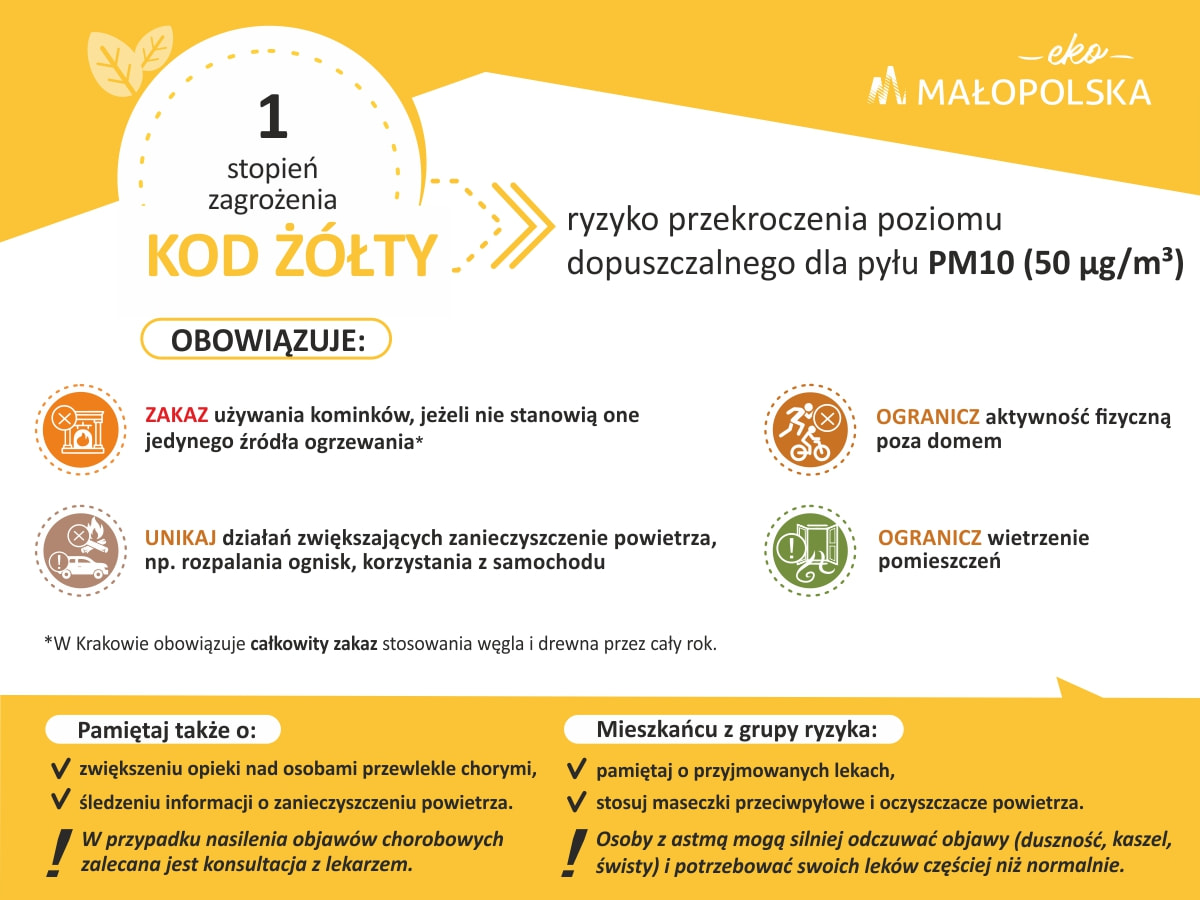 